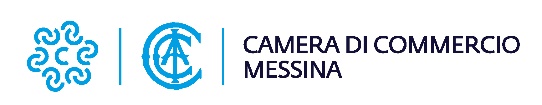 REGISTRO INFORMATICO PROTESTIDOMANDA DI CANCELLAZIONE(art.4 della legge 12/02/1955 n° 77 e successive modificazioni)AL DIRIGENTE RESPONSABILE REGISTRO INFORMATICO DEI PROTESTIDella Camera di commercio I.A.A. di MESSINA_l_ sottoscritt_ …………...……………………..……………. nat_ a ………………………. (……)il ……………., residente in ……………………, via/pzza …………..………………………………codice fiscale ……………………………...…….., in qualità di legale rappresentante della società……………………………………………..……., con sede in……………………………………….PREMESSOChe sono stati protestati i seguenti titoli cambiari:1)Cambiale = C; Tratta accetta = T2)Notaio = N; segretario comunale S; Ufficiali Giudiziari UChe in data  __/__/____ha adempiuto al pagamento delle somme recate dai predetti titoli,unitamente agli interessi maturati come dovuti e alle spese per il protesto.Tanto premesso, il sottoscritto, come sopra identificato, presa visione dell’informativa sul trattamento dei dati personali presente sul sito della CCIAA di MessinaCHIEDEla cancellazione del proprio nome dal registro informatico dei protesti, ai sensi dell’art.4 della legge 12/02/1955 n° 77, e successive modificazioni (per pagamento della cambiale o del vaglia cambiario effettuato entro il termine di 12 mesi dalla levata del protesto);Data __/__/____              Firma del richiedente ……………………………………………………							(allegare copia documento di riconoscimento) Titolo (1)ImportoScadenzaData protestoUfficiale levatore (2)1.2.3.4.5.6.